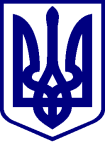 КИЇВСЬКА МІСЬКА РАДАІІІ сесія ІХ скликанняРІШЕННЯ____________№_______________                                                               ПРОЄКТПро звернення Київської міської ради до Верховної Ради України щодо підтримкипроєкту Закону України №11161 «Про компенсацію за пошкодження та знищення окремих категорій об’єктів нерухомого майна внаслідок бойових дій, терористичних актів, диверсій, спричинених збройною агресією Російської Федерації проти України, та державний реєстр майна, пошкодженого та знищеного внаслідок бойових дій, терористичних актів, диверсій, спричинених збройною агресією Російської Федерації проти України»         Відповідно до Конституції України, Закону України «Про місцеве самоврядування в Україні», Закону України «Про столицю України – місто герой Київ», Закону України «Про забезпечення  прав і свобод внутрішньо переміщених осіб», з метою забезпечення підтримки соціального та матеріального становища а також соціальних гарантій внутрішньо переміщених осіб, Київська міська рада:         ВИРІШИЛА:1.  Направити звернення Київської міської ради до Верховної Ради України з проханням сприяння доопрацювання проєкту Закону №11161 та його прийняттю у другому читанні.2. Офіційно оприлюднити це рішення у встановленому законодавством України порядку.3. Контроль за виконанням цього рішення покласти на постійну комісію Київської міської ради з питань місцевого самоврядування та зовнішніх зв’язків.Київський міський голова                                                              Віталій КЛИЧКО